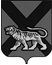 ТЕРРИТОРИАЛЬНАЯ ИЗБИРАТЕЛЬНАЯ КОМИССИЯ ГОРОДА  ДАЛЬНЕГОРСКАРЕШЕНИЕ  11 марта  2021 г. 	        г. Дальнегорск                             № 3/2О внесении изменений в состав комиссии по соблюдению требований к служебному поведению государственных гражданских служащих аппарата территориальной избирательной комиссии города Дальнегорска и урегулированию конфликта интересовВ соответствии с Федеральным законом «О государственной гражданской службе Российской Федерации», Указом Президента Российской Федерации от 1 июля 2010 года № 821 «О комиссиях по соблюдению требований к служебному поведению федеральных государственных служащих и урегулированию конфликта интересов», Законом Приморского края «О государственной гражданской службе Приморского края» территориальная избирательная комиссия города ДальнегорскаРЕШИЛА:1. Утвердить комиссию по соблюдению требований к служебному поведению государственных гражданских служащих аппарата территориальной избирательной комиссии города Дальнегорска и урегулированию конфликта интересов в следующем составе: Кузьмиченко Светлана Геннадьевна - председатель территориальной избирательной комиссии (председатель);Острошенко Галина Александровна – заместитель председателя территориальной избирательной комиссии (заместитель);Прудников Николай Константинович – член территориальной избирательной комиссии (секретарь)Члены комиссии:Деремешко Ольга Дмитриевна – председатель Совета общественности при Главе Дальнегорского городского округа (независимый эксперт);Выголов Григорий Михайлович – помощник депутата ЗАГС собрания (независимый эксперт)3. Решение от 06.03.2014 № 170/32 «Об утверждении комиссии по соблюдению требований к служебному поведению государственных гражданских служащих аппарата территориальной избирательной комиссии города Дальнегорска и урегулированию конфликта  интересов» с учетом Решения от 17.03.2016 № 5/2 считать утратившим силу.Председатель комиссии                                                              С.Г. КузьмиченкоСекретарь комиссии                                                                О.Д. Деремешко